 JOB DESCRIPTION 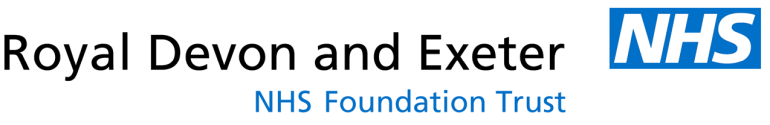 1.	JOB DETAILS	Job Title:	Advanced Ophthalmic PractitionerSpecialist Nurse/Specialist Optometrist/ Specialist OrthoptistBand:				Band 7Responsible To:		Head of Medical Retinal ServiceAccountable To:		Head of Retinal ServicesDepartment/Directorate:	Ophthalmology Surgical Directorate2.	JOB PURPOSE:Undertakes Ophthalmic Telephone & referral Triage following patient assessment and categorising guidelines in line with NICE guidance and agreed local protocol for macular / medical retinal conditions.Assess patients, plan and implement care, provide specialist advice; maintain associated records for patients within the Macular/ Medical Retinal Service.Undertake intra vitreal injection clinics for anti VEGF treatment for various macular conditions in line with agreed local protocol and NICE Guidelines.Participates in consultant led medical retinal clinics.Participates in Virtual / Diagnostic review medical retinal clinics.Set, monitor and evaluate standards of care in partnership with other members of the ophthalmic multidisciplinary team to ensure the delivery of holistic, evidence based, clinically effective specialist service. To support the identification of future needs of Ophthalmology Practitioner Services and take an active part in planning future developments that support excellent patient care and service delivery.  Provide specialist training to other staff where appropriate.Lead clinical audits where appropriate. 3.	KEY WORKING RELATIONSHIPS:	Patient and carersConsultant Ophthalmologists, other medical staffOther Ophthalmic specialists and practitioner leadsOptometrists Orthoptists GPsCluster Manager for OphthalmologyNurse/Practitioner LeadHead of macular ServiceWEEU DCU and OPD staffMedical secretaries/administration staffNational and local voluntary organisations, charities and volunteers4.	DIMENSIONS:This position is based at the Trust's main Wonford site, In the West of England Eye Unit at The Royal Devon & Exeter Hospital., however the post holder will be required to travel to other community hospital sites including the Nightingale Exeter and Axminster Community Hospital on a regular basis to provide medical retinal/ macular and anti VEGF clinic services.5. 	ORGANISATIONAL CHARTAssociate Medical Director 		        		Divisional Director 			Assistant Director of Surgical Services		 		Surgical Services, Critical Care, Trauma & 		 Nursing Orthopaedics Cluster Manager Ophthalmology Lead Clinician        Head med ret service                  Nurse / Prac Lead	       Head Orthoptist 	           Head Optometrist  		Ophthalmology						   			  Medical Staff 	         Post holder (band 7)	                 Macular Practitioner 	6.	KEY RESULT AREAS/PRINCIPAL DUTIES AND RESPONSIBILITIES:Clinical Practice Assesses, develops and implements specialist practitioner programmes of care.Reviews patients and situations independently and makes independent management decisions Understands and recognises own limitations and refers to a more experienced staff member (e.g. Head of Service, Optometrist, Orthoptist) or senior medical colleague when required. Provides highly developed specialist advice to patients and their families/carers, staff of all disciplines and studentsProvides and receives highly sensitive, distressing, complex or contentious information to patients, their relatives and members of the public with empathy and reassurance. For example discussing progressive sight loss, loss of driving licence. Communicates with a range other staff of all disciplines, acting as a highly specialist resource including liaison with other health care providers within the Trust regarding diagnosis and treatment adviceDevelops skills to assess and interpret specialist information and conditions and takes appropriate action usually without the need to refer to other specialists.Undertakes and/or teaches clinical procedures that require dexterity and accuracy including slit lamp examination and fundoscopy.  Scope for minor operative procedures, intravitreal injections and laser treatments to be undertaken subject to appropriate training. Undertakes non-medical prescribing within sphere of competence.  Complying with the requirements of the non-medical prescribing policy and professional body guidance. Undertakes intra vitreal injection of anti VEGF treatment for various macular conditions in line with agreed local protocol and NICE Guidelines.LeadershipResponsible for organising own workload and supervising the workload of less experienced specialist practitioners within the requirements of the specialist team activities and work planSupports the development of specialist multidisciplinary protocols and policies for specialist area Produces and presents reports as requiredProvides representation on committees/working groups as required Awareness of budgetary limitations and provides highest quality practitioner service within those confines.Ensures line manager is aware of any concerns regarding the quality of service provided and does so in a constructive mannerHas a personal duty of care in relation to equipment and resourcesMay be an authorised signatory, if relevant to team. Education Provides teaching in practice to other staff and students through clinical supervision/facilitation as appropriate.  Acts as a positive role model for other staff and studentsTeaches patients and their families/carers about managing own conditionResearch and DevelopmentEnsures clinical practice developments are based on best available evidence.Reviews and disseminates new information to relevant staff.Coordinate the evaluation of clinical practice in relation to its evidence base and clinical effectiveness and proposes changes to practice accordinglyProfessional Development:Maintain responsibility for own professional and specialist development.Participate in regular performance appraisalUse reflection to identify and prioritise education/development needs. Pursue an on-going programme of professional education/development relevant to the specialtyBe a member of a professional specialist forum/association (where such exists) and attend regional/national meetings and conferences when possible.Undertake any training required in order to maintain competency including essential training i.e. infection control, fire, moving and handling, resuscitationTHE TRUST - PURPOSE AND VALUESWe are committed to serving our community by being a high quality specialist Hospital with consultant-led services.  We aim to co-ordinate our services with primary and community care, and to develop a limited number as Sub-Regional Referral Centres with appropriate levels of research, development and educational involvement.  Where appropriate, and consistent with our services, we may provide services aimed at preventing disease and debilitation.We aim to make all our services exemplary in both clinical and operational aspects.  We will show leadership in identifying healthcare needs to which we can respond and in determining the most cost-effective way of doing so. We will share our knowledge with neighbouring healthcare agencies and professionals.We recruit competent staff whom we support in maintaining and extending their skills in accordance with the needs of the people we serve.  We will pay staff fairly and recognise the whole staff’s commitment to meeting the needs of our patients.We are committed to equal opportunity for all and encourage flexible working arrangements including job sharing. GENERALThis is a description of the job as it is now.  We periodically examine employees' job descriptions and update them to ensure that they reflect the job as it is then being performed, or to incorporate any changes being proposed.  This procedure is conducted by the Manager in consultation with the jobholder.  You will, therefore, be expected to participate fully in such discussions.   We aim to reach agreement on reasonable changes, but if agreement is not possible, the Trust reserves the right to insist on changes to your job description after consultation with you.The RD&E is a totally smoke-free Trust.  Smoking is not permitted anywhere on Trust property, including all buildings, grounds and car parks.  For help to quit call 01392 207462.As an employee of the Trust, it is a contractual duty that you abide by any relevant code of professional conduct and/or practice applicable to you.  A breach of this requirement may result in action being taken against you (in accordance with the Trust’s disciplinary policy) up to and including dismissal.The post holder is expected to comply with Trust Infection Control Policies and conduct him/her at all times in such a manner as to minimise the risk of healthcare associated infection.PERSON SPECIFICATION(POST ATTRIBUTES)POST :  Advanced General Ophthalmic Practitioner* Essential/DesirableREQUIREMENTSAt RecruitmentAt KSF 2nd GatewayQUALIFICATIONS/SPECIAL TRAINING :Registered with eye care governing body (NMC/GOC/HCPC) First level degree in related subject or equivalent evidence of clinical ability and academic study Evidence of Masters level learning or prepared work towards Research qualification Recognised teaching qualification or prepared work towards Hold a non-medical prescribing qualification or be able to work under PGD EEDDDEEEDDDEKNOWLEDGE/SKILLS:Excellent verbal and written communication skillsAbility to manage own case/workloadAbility to lead other clinical staffAbility to review the performance and development of other staffAbility to lead and coordinate research and audit activityAbility to implement and manage  changes to practice successfullyComputer literacyEEEEDEEEEEEEEEEXPERIENCE:Relevant post registration experience at Band 6 or equivalent in Ophthalmology Experience of multi-professional workingExperience of teaching in practice Ability to support and influence change EEEEEEEEPERSONAL REQUIREMENTS:Able to work as an effective team memberDiplomatic, calm and objective Highly motivated and enthusiasticPersonally and professionally matureDemonstrates enthusiasm whilst recognising own limitations Assertive, confident yet approachable  EEEEEEEEEEEEOTHER REQUIREMENTS:Hold a drivers licence and is able to travel between sites on a sessional basis. EEHazards within the role, used by Occupational Health for risk assessmentHazards within the role, used by Occupational Health for risk assessmentHazards within the role, used by Occupational Health for risk assessmentHazards within the role, used by Occupational Health for risk assessmentHazards within the role, used by Occupational Health for risk assessmentHazards within the role, used by Occupational Health for risk assessmentLaboratory SpecimensProteinacious DustsXClinical contact with patientsXPerforming ExposureProne Invasive ProceduresBlood/Body FluidsXDusty EnvironmentVDU UseXRadiationChallenging BehaviourManual HandlingXSolventsDrivingNoiseRespiratory SensitisersFood HandlingWorking in IsolationX